ПРОЕКТ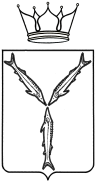 МИНИСТЕРСТВО ТРАНСПОРТА И ДОРОЖНОГО ХОЗЯЙСТВАСАРАТОВСКОЙ ОБЛАСТИП Р И К А Зот _______________ № _______________г. СаратовО внесении изменений в приказ                                                          министерства транспорта и дорожного хозяйства Саратовской области от 12 ноября 2019 года №01-01-12/290В соответствии с Положением, утвержденным постановлением Правительства Саратовской области от 22 апреля 2014 года №246-П «Вопросы министерства транспорта и дорожного хозяйства Саратовской области», ПРИКАЗЫВАЮ:1. Внести в приказ министерства транспорта и дорожного хозяйства Саратовской области от 12 ноября 2019 года № 01-01-12/290 «Об утверждении административного регламента исполнения министерством транспорта и дорожного хозяйства Саратовской области государственной функции по осуществлению регионального государственного контроля за применением установленных тарифов на перемещение и хранение задержанных транспортных средств, в том числе маломерных судов на территории Саратовской области» следующие изменения:абзац первый после слов «Федеральным законом» дополнить словами «от 26 декабря 2008 года № 294-ФЗ»; в приложении:пункт 2.1.1. изложить в следующей редакции:«2.1.1. Порядок получения информации заинтересованными лицами по вопросам осуществления государственного контроля. Справочная информация о:месте нахождения и графике работы Министерства;справочных телефонах структурного подразделения Министерства, исполняющего государственную функцию;адресах официального сайта и электронной почты Министерства в сети Интернетразмещена на официальном сайте Министерства в сети Интернет, в региональном реестре и на Едином портале государственных и муниципальных услуг (функций).Министерство обеспечивает актуализацию справочной информации на своем официальном сайте, а также в соответствующем разделе регионального реестра.»;в пункте 3.2.2. подпункт 1 исключить; пункт 3.3.13. изложить в следующей редакции:«3.3.13. Должностное лицо Министерства непосредственно после окончания проверки составляет акт проверки в двух экземплярах. В случае выявления в результате мероприятия по контролю нарушений требований законодательства о применении установленных тарифов на перемещение и хранение задержанных транспортных средств, в том числе маломерных судов на территории Саратовской области должностное лицо Министерства осуществляет реализацию следующих полномочий, направленных на обеспечение законодательства:- фиксирует все факты выявленных нарушений в акте проверки;- выдает обязательные для исполнения предписание об устранении выявленных в результате мероприятия по контролю законодательства с указанием сроков их устранения, являющиеся приложением к акту проверки;- контролирует исполнение указанного предписания в установленные сроки.»;в пункте 3.5.3. слова «пунктом 3.3.1.» заменить словами «пунктом 3.3.»;в пункте 3.5.4. слова «пунктом 3.3.1.» заменить словами «пунктом 3.3.»;в пункте 3.5.5. слова «пунктом 3.3.1.» заменить словами «пунктом 3.3.»;в пункте 3.5.6. слова «пунктом 3.3.1.» заменить словами «пунктом 3.3.»;в пункте 3.6.6. слова «в пункте 3.3.1.» заменить словами «в пункте 3.4.»;в пункте 3.6.8. слова «с пунктом 3.3.1.» заменить словами « с пунктом 3.3.»;в пункте 3.7.8. слова «в пункте 3.4.1.» заменить словами «в пункте 3.4.»; в пункте 3.7.10. слова «с пунктом 3.3.1.» заменить словами «с пунктом 3.3».2. Отделу регионального государственного контроля в сфере перевозок пассажиров и багажа легковым такси и административной практики разместить приказ на официальном сайте министерства транспорта и дорожного хозяйства области, а также копию приказа направить в министерство информации и печати области для официального   опубликования.3. Юридическому отделу направить копию настоящего приказа в Управление министерства юстиции Российской Федерации по Саратовской области в семидневный срок после дня первого официального опубликования, в прокуратуру Саратовской области в течение трех рабочих дней со дня подписания.  4. Контроль исполнения приказа возложить на заместителя министра И.А.Козаченко.Министр                                                                                            Н.Н.Чуриков